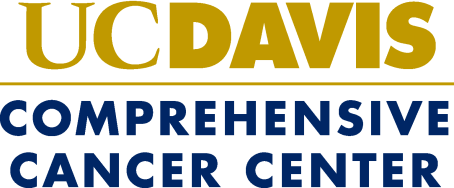 2014 CANCER RESEARCH SYMPOSIUM Tuesday, September 23, 2014Tuesday, September 23, 2014Tuesday, September 23, 2014Tuesday, September 23, 2014TimeDiscussionPresenterLocationSESSION I – Common Themes and Mechanisms in Cancer and Neurodevelopmental DisordersChair: Wolf-Dietrich Heyer, PhDSESSION I – Common Themes and Mechanisms in Cancer and Neurodevelopmental DisordersChair: Wolf-Dietrich Heyer, PhDSESSION I – Common Themes and Mechanisms in Cancer and Neurodevelopmental DisordersChair: Wolf-Dietrich Heyer, PhDSESSION I – Common Themes and Mechanisms in Cancer and Neurodevelopmental DisordersChair: Wolf-Dietrich Heyer, PhD8:30–8:40 amIntroduction and WelcomeRalph de Vere White, MDUCDCCCLeonard Abbeduto, PhD MIND InstituteCancer Center Auditorium8:40–9:40 amTopoisomerases and Tyrosyl DNA phosphodiesterases in cancers and neurological disorders (Keynote)Yves Pommier, MD, PhDNational Cancer InstituteCancer Center Auditorium9:40–10:05 amPrevalent formation of R-loop structures in the human genomeFrederic Chedin, PhDDept Mol and Cell Biol (UCDCCC)Cancer Center Auditorium10:05–10:25 amBreakBreakCancer Center Auditorium10:25–10:50 amR-loops, long genes, DNA methylationNote: this is the area, the final title is pending.Janine LaSalle, PhDDept. Microbiol (UCDCCC/MIND)Cancer Center Auditorium10:50–11:15 amFragile X and related syndromesNote: this is the area, the final title is pending.Paul Hagerman, MD, PhDDept. Biochem & Mol Med (MIND)Cancer Center Auditorium11:15–11:40 am A novel class of early replicating fragile sites contributing to genome instability in B cell lymphomaJacqueline Barlow, PhDDept. Microbiol and Mol Genetics Cancer Center Auditorium11:50–1:50 pmPoster Session and LunchAllMarriott BallroomSESSION II -  The Roles of PTEN in Cancer and AutismChair: Luis Carvajal-Carmona, PhDSESSION II -  The Roles of PTEN in Cancer and AutismChair: Luis Carvajal-Carmona, PhDSESSION II -  The Roles of PTEN in Cancer and AutismChair: Luis Carvajal-Carmona, PhDSESSION II -  The Roles of PTEN in Cancer and AutismChair: Luis Carvajal-Carmona, PhD2:00–3:00 pmNuclear PTEN in tumour suppression (Keynote)Vuk Stambolic, PhDPrincess Margaret Cancer CentreCancer Center Auditorium3:00–3:30 pm Autism-relevant behavioral phenotypes in Pten mutant mice Jacqueline Crawley, PhDDept. Psychiat & Behav Sci (MIND)Cancer Center Auditorium3:30–3:55 pm PTEN, autism, and bioenergeticsCecilia Giulivi, PhDDept Mol Biosciences (MIND)Cancer Center Auditorium3:55–4:20 pm Autism epidemiologyNote: this is the area, the final title is pending.Rebecca Schmidt, PhDDept. Public Health (MIND)Cancer Center Auditorium4:20–5:00 pm Panel discussion with all speakers and session chairsPanel discussion with all speakers and session chairsCancer Center AuditoriumWednesday, September 24, 2014Wednesday, September 24, 2014Wednesday, September 24, 2014Wednesday, September 24, 2014TimeDiscussionPresenterLocation8:30–9:30 amMore than omics big data: Informatics and cancer (Keynote)Brad Pollock, MPH, PhDDept. Public Health Sciences Cancer Center Auditorium9:30–10:00 amUC Davis-JAX PDX program: Where is it and where is it going? Chong-xian Pan, MD, PhDDiv. Hematology OncologyCancer Center Auditorium10:00–10:10 amBreakBreakCancer Center Auditorium10:10–10:30 amBig data and the PDX programNote: this is the area, the final title is pending.Monte LaBute, PhDLawrence Livermore Natl LabCancer Center Auditorium10:30–11:00 amThe RASopathies: Novel Clinic Model for Care (Keynote)Katherine Rauen, MD, PhDLiga Bivina, MS, LCGCDept. PediatricsCancer Center Auditorium11:00–11:20 amUse of California Cancer Registry data to evaluate HCC surveillance.Rosemary Cress, PhD, MPHDept. Public Health SciencesCara Torruellas, MD, MPHDiv. Gastroenterology & Hepatol11:20–1:20 pmPoster Session and LunchAllMarriott Ballroom1:20–1:40 pmCommunity to bedside to bench: Approaches to disparities in liver cancer among Asian AmericansChristopher Bowlus, MDDiv. Gastroenterology & HepatolCancer Center Auditorium1:40–2:00 pmNative voices in cancer researchMarlene von Friederichs-Fitzwater, MS, PhD, MPHDiv. Hematology OncologyCancer Center Auditorium2:00–2:20 pmAssessment of quality of care at UCDCCCRichard Bold, MDDiv. Surgical OncologyCancer Center Auditorium2:20–2:40 pmTargeted drug delivery and innovative methods to treat malignant painDavid Copenhaver, MD, MPHDiv. Pain MedicineCancer Center Auditorium2:40–2:50 pm BreakBreakCancer Center Auditorium2:50–3:10 pmCadherin mechanics in cancer cell invasionSoichiro Yamada, PhDDept. Biomedical EngineeringCancer Center Auditorium3:10–3:30 pm Targeting chemoresistant breast cancer cell populationsAshley Rowson, PhDDept. Biochem & Mol MedCancer Center Auditorium3:30–3:50 pm Label-free optical techniques for real-time intraoperative delineation of surgical margins Laura Marcu, PhDDept. Biomedical EngineeringCancer Center Auditorium3:50–4:10 pmPersonalizing radiotherapy with pulmonary functional imagingTokihiro Yamamoto, PhDDept. Radiation OncologyCancer Center AuditoriumSymposium CloseSymposium CloseSymposium CloseSymposium Close